Podklady k samostudiu z důvodu uzavření základních škol na dobu 11. – 24. května 2020 – 7.C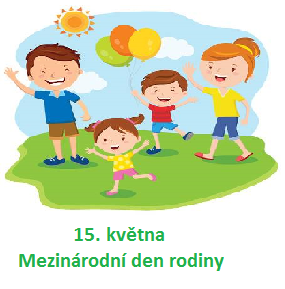 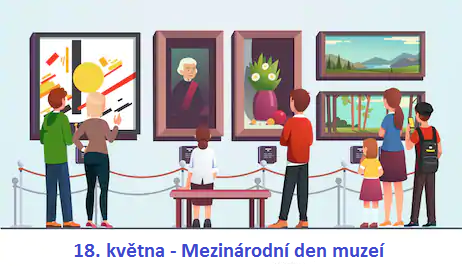 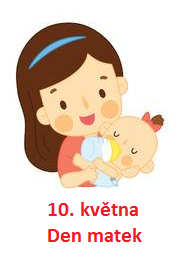 Český jazyk a literatura – učitel:  Mgr. Alena Lhotová                                       kontakt: Alena.Lhotová@zshajeslany.cz                                                                              Pokračujte v práci v Google učebně, kam zadávám nejen učební materiály, ale i testy k procvičování učiva.U zvýrazněných slov urči, o který větný člen se jedná. Vypracovaný úkol zašli ke kontrole na e-mail nebo ho zpracuj v Google učebně.Místní obyvatelé nás přivítali.předmětpřívlastek shodnýpodmětDomů jsme dorazili velmi pozdě.přívlastek shodnýPU místapředmětSportovci se chystali k vynikajícím výkonům.PU způsobupřívlastek shodnýpřísudekKoupím svému psovi vepřovou kost.podmětpředmětpřísudekVenku je velká zima.PU způsobuPU míryPU podmínkyPři setmění vše vypadá jinak.PU časuPU míryPU účeluTen nový útočník je hráč střílející velmi důležité branky.podmětpředmětpřísudekBalík z Francie mi doručili se zpožděním.přívlastek shodnýpřívlastek neshodnýPU místaBoženka je překladatelka z japonštiny.podmětpřísudekpředmětZamával mi na pozdrav.PU účeluPU příčinyPU podmínkyV následujícím cvičení najdi 8 pravopisných chyb. Vypracované cvičení zašli na e-mail nebo ho zpracuj v Google učebně.Mezi stráněmi se táhne údolí. Vrbami a olšemy vroubený potůček mu dodává krásy. Tam jsme postavily chatu. Navozily jsme kámen ze skáli a z lesa dříví. Po velkém pracovním úsilí celé rodiny byla stavba dokončena. Verandu jsme opatřily zábradlím a pohodlnými sedadly, dveře průhlednými skli. Stěny se nám podařilo vyzdobyt obrazi a našimi kresbami. Na prostorné polici v koutě bývá všechno nádobí a potřeby na vaření. Chata má krásné okolí, že tam každou sobotu a neděli jezdíme.Literární výchova: Karel Jaromír Erben, baladaZopakuj si učivo o K. J. Erbenovi, baladě. Přečti si / poslechni si balady Vodník a Svatební košile a vypracuj následující otázky. (otázky je možné zpracovat i v Google učebně; materiály jsou nasdíleny v Google učebně)Kolik slok má balada Vodník:505152Jaký druh rýmu je užit v básni Vodník?střídavýsdruženýobkročnýKolik vystupuje v textu postav?jednadvětřiČím se provinila dívka v básni Vodník?utekla od vodníkanedodržela slib, který dala vodníkoviutekla od matky Jak je dívka v baladě potrestána?vodník ji utopívodník ji zabijevodník zabije dítěJaký druh rýmu je užit v baladě Svatební košile?střídavýsdruženýobkročnýPo čem touží dívka v baladě Svatební košile?po rodiněpo tom, aby se jí milý vrátil z cizinypo tom, aby se shledala se svými rodičiČím se proviní dívka v baladě Svatební košile?rouhá se, chce, aby jí panna Maria zkrátila, než aby musela žít bez miléhonedostatečně se modlízabila své dítěKam odvleče mladík svou dívku?do kostelana hřbitovdo jezeraJak končí balada Svatební košile?dívku její mládenec zabijedívka je zabita umrlcem v komoředívka se vroucně modlí a je zachráněnaSloh: životopisZopakovat učivo o životopisu. Pokud jste si ještě neudělali výpisky, zapište si do sešitu (materiály jsou nasdíleny i v Google učebně):Životopis zachycuje základní údaje o určité osoběvěcně, stručně, ale výstižně informuje o nejdůležitějších skutečnost autorova životapřikládá se jako příloha k přihlášce, k žádosti o přijetí do zaměstnáníměl by být:stručnývěcnýjasný přehlednýuvedené údaje musí být úplné a jasnébiografie: umělecký životopis zachycující život slavné osobnostiautobiografie: vylíčení událostí vlastního životaDruhy životopisu:Strukturovaný:psaný v bodechforma dotazníkuKlasickýpsaný ve větáchv souvislém textučleněný na odstavceDle učebnice a internetu zpracujte váš osobní strukturovaný i klasický životopis (termín: do konce května) a zašlete ke kontrole na e-mail. Úkol je možné zpracovat i v Google učebně, kde najdete formulář, který stačí vyplnit.Anglický jazyk – učitel:  Mgr. Naděžda Kalíková                                            kontakt: Nadezda.Kalikova@zshajeslany.cztýden: podle výsledků v Google classroom zkontroluj a oprav (zeleně) všechna cvičení z minulého období PS 78/C– nauč se nová slovíčka (umět i napsat)uč. str. 60  – poslech, umět článek přečíst a přeložit (poslech viz Google classroom - stopa 18(2))uč. str. 60/1 – vypracovat v Google učebně - Hodnoceno uč. str. 60/2 - vypracovat v Google učebně – Hodnocenouč. str. 61/3 – ústněuč. 61/4a,b – ústně, (poslech viz Google classroom - stopa 19(2))Nauč se postupně (do konce května) všechny tvary 3. sloupečku nepravidelných sloves – použij náš známý přehled s nepravidelnými slovesyPS 47,48 – písemnětýdenPS 72/5.5, 5.6 – naučitPS str. 78/5D – naučit novou slovní zásobu (umět i písemně)uč.str. 62/1 – ústně, umět přečíst a přeložit (poslech viz Google classroom - stopa 21(2) )uč. str. 63/3a  – vypracovat v Google učebně -Hodnocenouč. str. 63/3b - ústně uč. str.63/5a,b,6a,b,c -ústně PS str. 49-51 – písemněSleduj průběžně Google classroomAnglický jazyk – učitel: Květa Dytrychová                                                       kontakt: Kveta.Dytrychova@zshajeslany.cz                                                              Téma – Zkušenosti – učebnice str. 62 – 63 + pracovní sešit str. 50 - 51V online učebně “Poslechová cvičení – poslech lekce 5 – část D“Nepravidelná slovesa - PS str. 79 – zopakovat si 3. tvar nepravidelných sloves psát a vyslovovat1.týden: PS str. 78/5D (Kids) – naučit novou slovní zásobu (umět i napsat)PS str. 71/ 5.1 - 5.5  – ústně - zopakovat si předpřítomný časPS str. 71/ 5.6  – ústně (naučit)Uč str. 62/1 – ústně – poslech v google učebně - odpovídat na otázkyPS str. 50 – vypracovat všechna cvičení písemně2.týden:Uč str. 63/2a – ústně - odpovědět na otázkyUč str. 63/3ab – ústně - spojit jednotlivá vyjádření a tvořit větyUč str. 63/5ab – ústně - podle vzoru tvořit větyUč str. 63/6c – ústně - doplnit dialogy podle vzoruPS str. 51 – vypracovat všechna cvičení písemněRuský jazyk – učitel:  Mgr.Viktoriia Ravliuk                                                      kontakt: Viktoriia.Ravliuk@zshajeslany.cz                                                                                                                           Výuka probíhá primárně v prostředí Google Classroom, kam nahrávám nejen učební materiály, ale i testy k procvičování učiva. Kód kurzu: 5epe2wx Téma. Byt a jeho vybavení. Vazba «У меня есть,.....» ve významu „já mám,…..“. 1. Slovní zásoba.Učebnice str. 57 - nazpaměť.Str. 79, 80 - postupně se učit.Opakovat si starší slovní zásobu a vyprávění o sobě (jak se jmenuji «как меня зовут», kolik je mi let «сколько мне лет» , kde žiju «где я живу», mám psa kočku, papouška «у меня есть кошка, попугай,…», mám mámu, tátu, bratra, babičku «у меня есть мама, папа, брат, бабушка,…», povolání rodičů «профессия родителей»,  rád čtu, tancuju, hraju na kytaru…«я люблю читать,танцевать, играть на гитаре»,......). Toto jen ústně.2. Učebnice str. 52/4A), B)  - tato cvičení zprostředkovává novou slovní zásobu k tématu      “vybavení bytu“. Spojte slova s odpovídajícím obrázkem. (V tomto cvičení se objevují slova, která mají v ruském jazyce jiný rod než v českém jazyce, např. slovo шкаф, холодильник, диван. Doplňte tato slova vhodným přídavným jménem, usnadníte tak správné zapamatování těchto slov). 2. Učebnice str. 52/6A), B) – práce s textem. Přečti si popis bytu a prohlédni si obrázky. Řekni, co všechno se nachází v Stasově pokoji? 3. Gramatika.Sloveso «есть», učebnice str. 58 II b) - opsat do školního sešitu a naučit.Vazba «У меня есть, У тебя есть, У него есть, У нас есть, ..» v tomto případě odpovídá českému „mít“.4. Procvičování.Učebnice str. 53/7A, 8A), 8B), 9) - podle zadání (používat gumovací tužku). Pracujeme s aktivní slovní zásobou, která je doplněná o nový gramatický materiál.Úkoly k odevzdání – HODNOCENO.Do školního sešitu napsat několik vět (aspoň 5). Věta musí začínat  „У меня (тебя, него, неё, нас, вас, них) есть...“ a doplnit vhodnými slovy, například: « У меня есть компьютер», «У него есть дом», «У неё есть дача», «У нас есть шкаф», atd.Projekt – „Мой дом/квартира“ nebo „Моя комната“.Na čtvrtku A4 načrtni plán svého domů/bytu. Které pokoje tam je? (nebo načrtni plán svého pokoje a jaké vybavení tam najdeme?). Pojmenuj v ruštině všechny předměty na obrázku.Ruský jazyk – učitel: Mgr. Marie Čečrdlová                                                     kontakt: Marie.Cecrdlova@zshajeslany.cz                                                Učebnice: upevňovat si slovíčka 5. lekce – str. 79 až 80 (byt, bydlení, vybavení bytu, místnosti)Tentokrát trochu netradičně (možná i zábavně ).Nakresli: 1)jednoduchý plánek bytu a popiš rusky místnosti, dveře, okna…Nakresli: 2) jednu místnost bytu a popiš rusky její vybavení (stůl, postel, lampa, lednice, koberec… apod.)Nákresy ofoť (oskenuj) a pošli mi tento úkol v příloze opět na můj mail:Marie.cecrdlova@centrum.czPřipojené budou opět úkoly od paní učitelky Ravliuk. Pokud zvládnete jen úkol ode mě, tak i za to budu ráda.Přeju vám hodně zdraví a optimismu. Mgr. Marie Čečrdlová  Výuka probíhá primárně v prostředí Google Classroom, kam nahrávám nejen učební materiály, ale i testy k procvičování učiva. Kód kurzu: 5epe2wx Téma. Byt a jeho vybavení. Vazba «У меня есть,.....» ve významu „já mám,…..“.  1. Slovní zásoba.Učebnice str. 57 - nazpaměť.Str. 79, 80 - postupně se učit.Opakovat si starší slovní zásobu a vyprávění o sobě (jak se jmenuji «как меня зовут», kolik je mi let «сколько мне лет» , kde žiju «где я живу», mám psa kočku, papouška «у меня есть кошка, попугай,…», mám mámu, tátu, bratra, babičku «у меня есть мама, папа, брат, бабушка,…», povolání rodičů «профессия родителей»,  rád čtu, tancuju, hraju na kytaru…«я люблю читать,танцевать, играть на гитаре»,......). Toto jen ústně.2. Učebnice str. 52/4A), B)  - tato cvičení zprostředkovává novou slovní zásobu k tématu      “vybavení bytu“. Spojte slova s odpovídajícím obrázkem. (V tomto cvičení se objevují slova, která mají v ruském jazyce jiný rod než v českém jazyce, např. slovo шкаф, холодильник, диван. Doplňte tato slova vhodným přídavným jménem, usnadníte tak správné zapamatování těchto slov). 2. Učebnice str. 52/6A), B) – práce s textem. Přečti si popis bytu a prohlédni si obrázky. Řekni, co všechno se nachází v Stasově pokoji? 3. Gramatika.Sloveso «есть», učebnice str. 58 II b) - opsat do školního sešitu a naučit.Vazba «У меня есть, У тебя есть, У него есть, У нас есть, ..» v tomto případě odpovídá českému „mít“.4. Procvičování.Učebnice str. 53/7A, 8A), 8B), 9) - podle zadání (používat gumovací tužku). Pracujeme s aktivní slovní zásobou, která je doplněná o nový gramatický materiál.Úkoly k odevzdání.Do školního sešitu napsat několik vět (aspoň 5). Věta musí začínat  „У меня (тебя, него, неё, нас, вас, них) есть...“ a doplnit vhodnými slovy, například: « У меня есть компьютер», «У него есть дом», «У неё есть дача», «У нас есть шкаф», atd.Projekt – „Мой дом/квартира“ nebo „Моя комната“.Na čtvrtku A4 načrtni plán svého domů/bytu. Které pokoje tam je? (nebo načrtni plán svého pokoje a jaké vybavení tam najdeme?). Pojmenuj v ruštině všechny předměty na obrázku.Německý jazyk – Mgr. Alena Popélyová                                                          kontakt: Alena.Popelyova@zshajeslany.czOpakování probrané  slovní zásoby, nastudovat z PS str. 93-94Opsat do škol.seš.z uč.str. 80 – ich möchte – tabulka + stavbu věty s tímto slovesem – zapsaný příklad 2aUdělat do PS – ten, kdo nemá možnost udělat v učebně 39/8,9 - hodnocenoVypracovat v učebně – PS 39/8 – hodnocenoÚstně – uč.88/4 / využívej člen se 4.pádemNěmecký jazyk – učitel: Mgr. Šimon Uxa                                                                    kontakt:  Simon.Uxa@zshajeslany.czOpakování probrané  slovní zásoby, nastudovat z PS str. 93-94Opsat do škol.seš.z uč.str. 80 – ich möchte – tabulka + stavbu věty s tímto slovesem – zapsaný příklad 2aUdělat do PS – ten, kdo nemá možnost udělat v učebně 39/8,9 - hodnocenoVypracovat v učebně – PS 39/8 – hodnocenoÚstně – uč.88/4 / využívej člen se 4.pádemMatematika – učitel:  Ing. Pavel Rulf                                                                             kontakt: Pavel.Rulf@zshajeslany.czProsím všechny přihlášené žáky, aby pokračovali pouze v práci na Google Classroom. Níže přiložená práce z učebny je pouze pro žáky, kteří tuto možnost nemají.1)Vypracovat do domácího sešitu:  Vypočti obvod a obsah:                                                                                                             a) pravoúhlého trojúhelníku: a = 12cm; b = 200 mm; c = 1,6 dmb) trojúhelníku: a = 6,4cm; b = 48mm; c = 0,5 dm; vb = 4 cm  c) lichoběžníku: a = 9cm; b = 4,1cm; c = 0,3dm; d = 5,2 cm; v = 38mm     Odešli ke kontrole            2) Znovu si teoreticky projít zápisy ke kapitole Zlomky. Procvič si na této stránce:    https://www.matika.in/cs/test.php?g_idt=5eaff1fde26da(vpravo dole je čtverec, kde si budeš volit matematické operace se zlomky a počet příkladů, použití je neomezené, procvičuj, dokud nebudeš správně zvládat)3) Příklady k vypracování do školního sešitu, opakování trojúhelníky: 	Konstrukční úlohy (do sešitu s náčrtkem, rozborem, popisem konstrukce, konstrukcí a zkouškou: a) a = 6 cm, b = 5 cm, α = 45o    střední příčkyb) c = 5 cm, α= 40o, β= 70o       výšky, těžnice                  Odešli ke kontrole            4) Nová látka – POMĚR      Vysvětlení a ukázkové příklady jsou k dispozici zde: https://www.youtube.com/watch?v=MhCwy3wdzfcodpovídající učivo je i vysvětleno v učebnici II strana 29-31do školního sešitu si zapiš nadpis, dále zapiš, co je poměr a jak se zapisuje a uveď dva příklady z praxenauč se řešit podobné příklady jako v ukázce5) Dělení desetinných čísel (výsledek na dvě desetinná místa)   142,27 : 1,4 =                     27,4 : 0,26 =                         827,14 : 5,3 =                      536,54 : 0,68 =6) Zhlédnout tyto dva díly seriálu „Bankovkovi“:   Úvěr a hypotéka, Spořeníhttps://decko.ceskatelevize.cz/videa?g=podle-poradu&porad=1316664#BOdpověz na tyto otázky: Vysvětli, co to je spotřebitelský úvěrCo co bychom si měli promyslet, než si vezmeme půjčkuUveď konkrétní příklady: na co bychom si měli spotřebitelský úvěr vzít, kdy je lepší si spotřebitelský úvěr rozmyslet a raději si ho na danou věc nevzítCo to je hypotékaVysvětli RPSNCo je výhodnější nízké RPSN nebo vysoké RPSNCo to je spořeníTermínovaný vklad Stavební spořeníPenzijní připojištěníProč je lepší spořit si peníze v bance než doma do prasátka?     Odešli ke kontrole         Případné nutné dotazy k učivu: Pavel.Rulf@zshajeslany.czObčanská výchova – Mgr. Alena Popélyová                                                   kontakt: Alena.Popelyova@zshajeslany.czZaregistrujte se do Google Classroom, kód l7rjofpRizikové chování – tabakismus, alkoholismus – v učebně zhlédnout prezentaci, nebo využít wikipedii, následuje kvíz v učebně – hodnoceno.Kdo nemá přístup k učebně, zapíše do sešitu k tomuto tématu základní informace – předloží zápis v sešitěDále zhlédnout dle odkazů na netu – nebezpečný internet – youtube, popř. vyhledat ve wikipediihttps://youtube.com    -  Nebezpečí na internetumožno zhlédnout film Nebezpečný internet /2009/ - youtubeNadále sleduj aktuální dění v zemi s ohledem na těžké životní situace – životní příběhy lidí, kteří se dostali do těchto situacíZeměpis – učitel:   Ing. Jan Týř                                                                                             kontakt: Jan.Tyr@zshajeslany.cz                                  Souhrnné opakování veškerého dosud probraného učiva z území největšího světadílu Asie. Kapitoly na sebe navazují v sešitě takto (poloha, povrch, členitost, vodstvo, V Asie, Čína, Japonsko, J Asie, Indii, JZ Asie, JV Asie + Asijští tygři)Zopakovat si novou látku – Evropa poloha společně se slepou mapou, kam jste si měli vyznačit geografická území z prezentace v Google učebně.PROSÍM O PRAVIDELNOU KONTROLU GOOGLE UČEBNY.Do sešity napsat a doplnit toto (pozor na to, co vše máte zaznamenat do slepé mapy!):Vytisknout a vlepit novou mapu Evropy z důvodu přehlednosti.Evropa – povrchPohoří Nejstarší část Evropy je na severu – jádro (Skandinávské pohoří) Nejmladší na jihu – třetihorní vrásnění (Alpy)Najdi a zakresli (hnědě) v mapě tyto pohoří: Alpy, Karpaty, Pyreneje, Sierra Nevada (a zjistěte jejich vrchol), dále Skandinávské pohoří, Apeniny, Ural.Najděte tyto sopky: Vesuv, Stromboli, Hekla, Etna, Thira (Théra)Určete jejich nadmořskou výšku a přiřaďte k nim správný text:vypíná se na Islanduje v Evropě nejvyššízpůsobila zkázu starověkých Pompejíleží na Lipárských ostrovechtéž znám pod názvem Santorini (novořecky)Nížiny  Zalednění kdysi sevřelo pevným ledovým krunýřem severní část Evropy a vytvořilo zde řadu nížin, plošin a rovin.Dnes hospodářsky a sídelně využívány.Najděte a zakreslete (zeleně) na mapě tyto nížiny: Francouzská, Severoněmecká, Středopolské nížiny, Baltská, Východoevropská rovina, Kaspická nížina (nejnižší bod Evropy), Velká uherská nížina, Rumunská nížina, Pádská nížina, Finská jezerní plošinaPoužívat výuková videa a cestopisné průvodce pro jednotlivé oblasti Evropy. Ideální využití YouTube. National Geographic a dalších.V případě dotazů obracet se na e-mail vyučujícího.Jan.Tyr@zshajeslany.cz		Michaela.Schrotterova@1zshajeslany.czDějepis – učitel: Mgr. Marie Čečrdlová                                                             kontakt: Marie.Cecrdlova@zshajeslany.cz                                                Učivo: učebnice D7 – prostudovat (zopakovat) učivo o Janu Husovi a době husitské: str. 104 - 105Poslat odpovědi na otázky: opět mailem na: Marie.cecrdlova@centrum.czVeškeré potřebné informace najdete v učebnici na stránkách 104 – 105.1)Jan Hus církev kritizoval za: a)prodej vína, b)prodej koření, c)prodej odpustků2)Jan Hus kázal: a) v chrámu svatého Víta, b) v kapli Betlémské, c)v rotundě na hoře Říp3)Hus byl v Kostnici 6.7.1415 upálen: a) za kritiku církve, b) za krádež vína, c) za  ztrátu bible 4) Husité si chtěli být rovni s kněžími před Bohem a přijímat jako oni pod obojí způsobou, což jest přijímat: a)chléb a víno z kalicha, b) chléb a med z misky, c)chléb a maso z talířeO výše uvedené osobnosti Jana Husa si můžete udělat dobrovolný úkol nebo nakreslit obrázek např. husitského kalichu nebo husitské pavézy (viz strana 105 v učebnici).Hodně píle, taky trpělivosti a radosti z jara  vám přeje Mgr. Marie Čečrdlová  Přírodopis – učitel: Mgr. Klára Hlaváčková                                                      kontakt: Klara.Hlavackova@zshajeslany.cz                         1. Stavba rostlinného těla – Květ a květenství- online výklad https://www.youtube.com/watch?v=7sobYBDtdIc nebo učebnice str. 83 - 85- zápis zveřejňuji na google classroom, kdo nemá přístup, vypracuje sám (funkce, stavba květu, stavba tyčinky a pestíku, druhy květů, květenství)- tužkou si nakresli obrázky 191 a 192 na straně 84 – tyčinka a pestík2. Stavba rostlinného těla – Opylení a oplození- online výklad https://www.youtube.com/watch?v=ASSD4HK4MYg nebo učebnice 58 - 86- zápis zveřejňuji na google classroom, kdo nemá přístup, vypracuje sám - vyplň online procvičení s názvem Květ, opylení a oplození na google classroom, kdo nemá přístup, vypracuje písemně otázky 1, 2 a 4 straně 86 a odešle je na mail klara.hlavackova@zshajeslany.czFyzika – učitel:  Ing. Pavel Rulf                                                                                       kontakt: Pavel.Rulf@zshajeslany.czProsím všechny přihlášené žáky, aby pokračovali ve své práci na Google Classroom. Pokud někteří ještě nejste přihlášeni, udělejte to co nejdříve, kód kurzu fyziky je: ilnoj4mPokud tuto možnost nemáte, práce z učebny je přiložena nížeSvětlo, šíření světlauč. fyziky str. 122 – 127 pozorně přečíst, nakreslit si obrázky s popisem, udělat výpisky do sešitu z fyziky. Co je to světlo? Proč vidíme? Oči živočichů vidí, protože do nich vniká světlo, které nese informaci o předmětech v našem okolí. Světlo našim očím ukazuje tvar, barvu, velikost předmětů, rostlin, živočichů kolem nás. Světlo vyrábí přírodní, nebo umělé zdroje světla. Ostatní živočichové, rostliny, předměty pouze odráží světlo světelných zdrojů. Pro člověka je viditelné světlo část elektromagnetického vlnění s délkou vlny 390nm (nanometrů; 1nm = 0,000000001m) fialové až 790nm červené. Světlo se také chová jako proud částic (fotonů). Například při osvitu polovodičů vzniká tzv. fotoelektrický jev, při kterém vzniká elektrický proud (fotovoltaika). Dále se v této kapitole seznámíte s rozkladem bílého světla skleněným hranolem na barevné spektrum. Řekneme si co je to geometrická optika a jak se světlo šíří v různých prostředích. Na závěr kapitoly zjistíte co je to infračervené a ultra fialové záření a k čemu se využívá. Po prostudování této tématiky si kapitolu zopakujte podle cvičení a) – k) na str. 126. Na této straně vypracujte cvičení 4, 6, 7, 9, 10, 12, 13, 16, 17    Pošli ke kontroleZhlédni video:https://www.youtube.com/watch?v=ExgtsVHs7Lo https://www.youtube.com/watch?v=jp7nz-JMInM  Případné nutné dotazy k učivu: Pavel.Rulf@zshajeslany.czInformatika – učitel:  Ing. Pavel Rulf                                                                             kontakt: Pavel.Rulf@zshajeslany.cz Prosím všechny přihlášené žáky, aby pokračovali ve své práci na Google Classroom. Pokud někteří ještě nejste přihlášeni, udělejte to co nejdříve, kód kurzu je:  pmka6lnPokud tuto možnost nemáte, práce z učebny je přiložena nížePokyny k práci podle paní ředitelky.Zapiš si do sešitu tento zápis:Algoritmizace je přesný postup, který se používá při tvorbě programu pro počítač, jehož prostřednictvím lze  řešit nějaký konkrétní problém.Proces psaní příkazů v programovacím jazyce se nazývá programování.Analytik určí, co bude program umět.Vývojář podle popisu vytvoří program (přepíše řešení do programovacího jazyka). Zápis programu v programovacím jazyce se nazývá zdrojový kód.Zkus si pohrát v níže uvedeném programu, kde jednoduchým způsobem můžeš naprogramovat panáčka Karla k jednoduchým úkonům. Ovládání prográmku je velmi jednoduché, nic se nemusí instalovat. V nápovědě dokonce najdeš, jak si rozpracovaný program uložit a zase v něm další den pokračovat. Až si zápis napíšeš a Karla vyzkoušíš, úkol odevzdej s komentářem, jak se ti dařilo Karla naprogramovat. Jak v programu pracovat zjistíš v Nápovědě v levém rohu nahoře.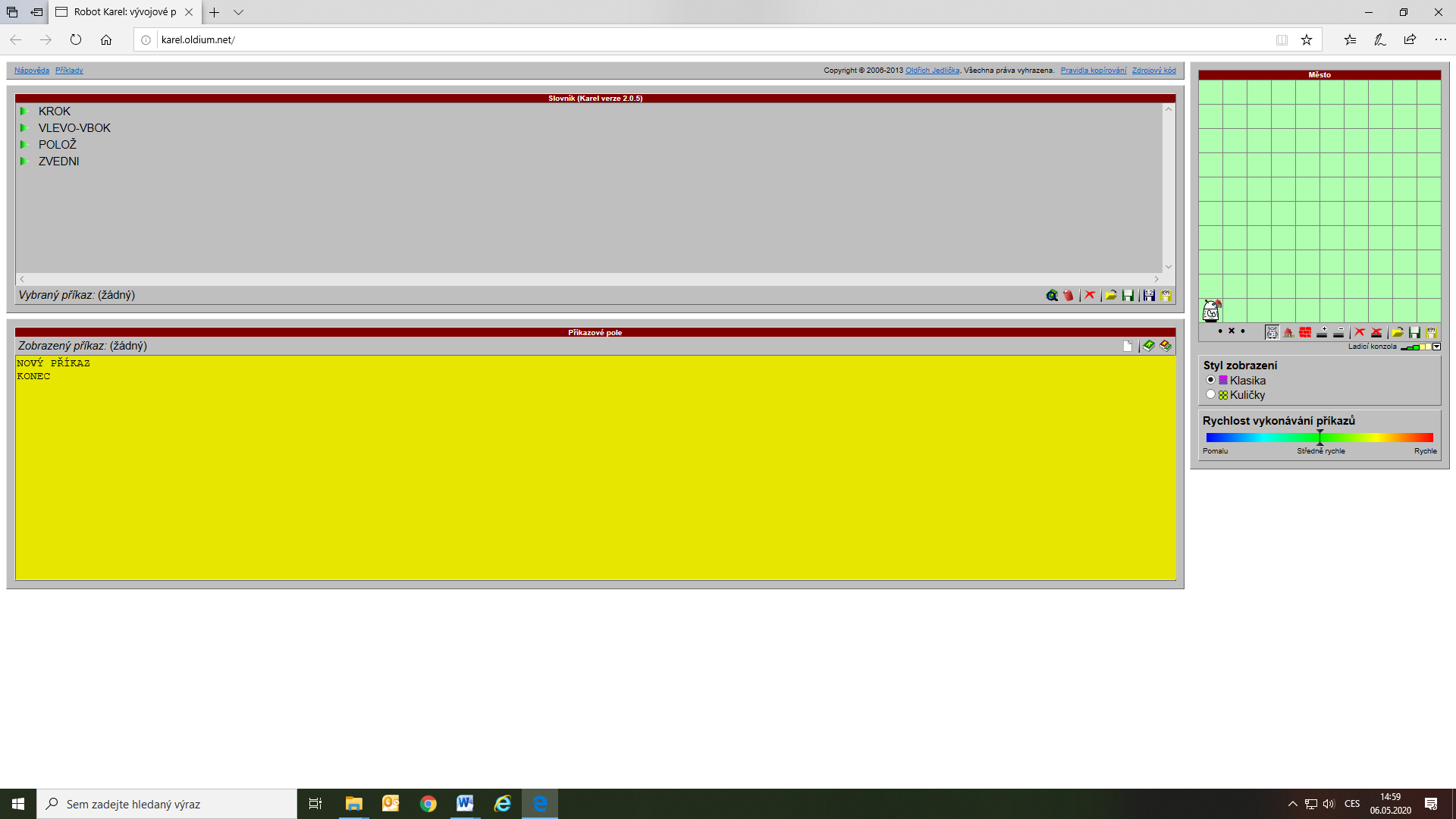 http://karel.oldium.net/Případné nutné dotazy k učivu: Pavel.Rulf@zshajeslany.czHudební výchova – učitel: Bc. Lucie Fricová                                                            kontakt: Lucie.Fricova@zshajeslany.czHudební formy – zápis do sešituHudební formy:Fuga – polyfonní skladba (mnohohlasá) určená pouze pro hudební nástroje, skládá se z 3 částí (1. Expozice, 2. Provedení, 3. Závěrečná část), období baroka, Johann Sebastian BachPoslech: https://www.youtube.com/watch?v=Nnuq9PXbywA (Umění fugy)Rondo -  znamená kruh nebo kolečko. V hudbě rondo znamená zhruba toto: (Příklad) Píseň X - Píseň Y - Píseň X - Píseň N - Píseň X - Píseň M - Píseň X. Jedná se o hudební formu, v níž se jeden díl několikrát (a to nejméně třikrát) opakuje a mezi jeho návraty jsou vkládány další kontrastní díly, krátká témata - malé rondo, delší celky - velké rondo. Poslech: https://www.youtube.com/watch?v=EKCB_lH57l4 – skladba rondoPíseň: To ta Helpa (učebnice str. 104) – zazpívej si píseň s pomocí hudebního doprovodu - https://www.youtube.com/watch?v=QG0tmP9T1LEVýtvarná výchova – učitel:   Mgr. Hana Havelková                                         JÁ, JAKÝ JSEMKompozice z pěti polí.Motivace: Já, jak vypadám, koho mám nejraději, co mne zajímá, kde nejraději pobývám a čím bych chtěl/a být – možno spojit i s doprovodným textem.                                                                                                                                Technika a formát: Olejový pastel nebo jiná technika podle záměru žáka, formát A2, A3 nebo A4.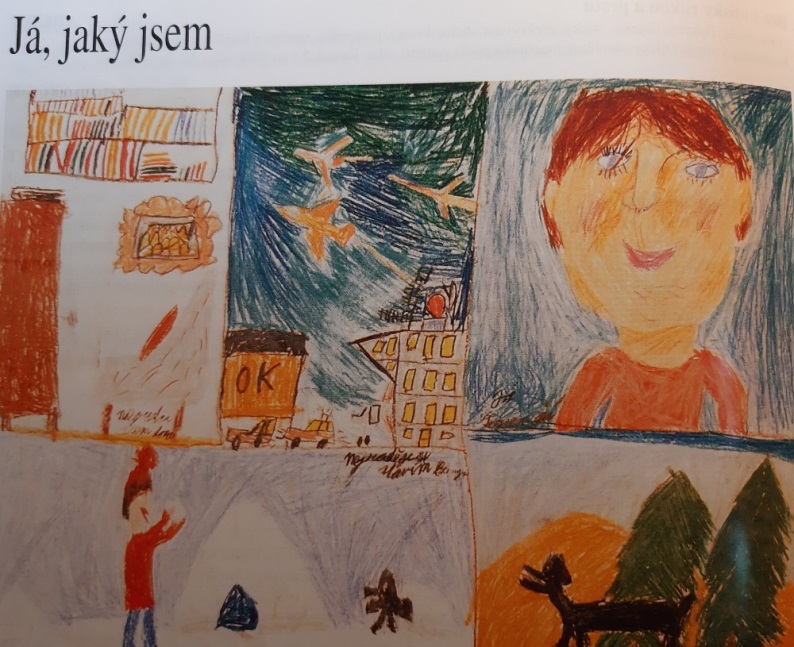 Tělesná výchova – učitel:   Ing. Jan Týř                                                                              kontakt: Jan.Tyr@zshajeslany.cz                                  Tělesná výchova – učitel:  Viktoriia Ravliuk                                                     kontakt: Viktoriia.Ravliuk@zshajeslany.cz                                                                                                                           Zacvič si kruhový trénink z následujícího videa alespoň 2x do týdne. Zapiš si, ve které dny jsi cvičil. https://www.youtube.com/watch?v=U2VEo87Y0moSnaž se dodržet dané cviky, správnost provedení a časový limit.Nejdříve se podívej na video, abys viděl, jaké cviky budeš provádět.Neseďte jenom u počítače, najděte si chvilku na protažení, posilování.https://www.youtube.com/results?search_query=fitfabKonverzace v anglickém jazyce – učitel: Mgr. Jana Rohlová                               kontakt: Jana.Rohlova@zshajeslany.cz                                                          My Life in the QuarantineNapiš text v angličtině o svém životě v karanténě (minimálně 10 vět). Následující návodné otázky ti pomohou text sestavit (osnova pro ty, které nic nenapadá). Vlastní nápady vítány. Text odešli do 29.5. na můj e-mail: Jana.Rohlova@zshajeslany.cz.Why are you in he quarantine? How is your life restricted? What is your daily routine? What about your schoolwork? Do you help your parents with housework? Do you see your friends and family? Do you miss anything/anybody? Why? Do you look forward to the normal life? Why? What do you do to stay healthy and fit?Přírodovědný klub – učitel: Mgr. Klára Hlaváčková                                      kontakt: Klara.Hlavackova@zshajeslany.cz                         Vyrobte si doma pampeliškový med, příprava je velmi jednoduchá:Co budete potřebovat: asi 250 květů pampelišek (nesbírej květy podél rušných silnic), 1 litr vody, 1 citron, 1 pomeranč, 1 kg cukruPostup: Květy nasypte do hrnce a zalijte 1 l vody. Přidejte na kolečka nakrájený citron a pokrájený pomeranč zbavený slupky. Přiveďte k varu a vařte 20 min, poté odstavte a nechte odležet do druhého dne. Druhý den vše sceďte přes jemné síto a získanou tekutinu nalijte do hrnce. Přimíchejte cukr a vařte do zhoustnutí. Během vaření míchejte. Ještě horký med nalijte do skleniček.

Nezapomeň svou práci zdokumentovat a odeslat na mail klara.hlavackova@zshajeslany.czPřírodovědný klub – učitel: Ing. Tomáš Caska                                                        kontakt: Tomas.Caska@zshajeslany.cz                                                                                        Vyrobte si doma pampeliškový med, příprava je velmi jednoduchá:Co budete potřebovat: asi 250 květů pampelišek (nesbírej květy podél rušných silnic), 1 litr vody, 1 citron, 1 pomeranč, 1 kg cukruPostup: Květy nasypte do hrnce a zalijte 1 l vody. Přidejte na kolečka nakrájený citron a pokrájený pomeranč zbavený slupky. Přiveďte k varu a vařte 20 min, poté odstavte a nechte odležet do druhého dne. Druhý den vše sceďte přes jemné síto a získanou tekutinu nalijte do hrnce. Přimíchejte cukr a vařte do zhoustnutí. Během vaření míchejte. Ještě horký med nalijte do skleniček.

Nezapomeň svou práci zdokumentovat a odeslat na mail mailto:tomas.caska@shajeslany.czSportovní hry – učitel:  Viktoriia Ravliuk                                                          kontakt: Viktoriia.Ravliuk@zshajeslany.cz                                                                                                                           